Алфавит Классик БАД таблетки (№ 1, № 2, № 3)Состав: 13 витаминов и 10 минералов. Кальций-D3+ Таблетка № 1 (белая) 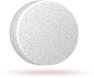 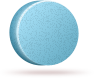 Антиоксиданты+ Таблетка № 2 (голубая) 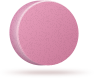 Железо+ Таблетка № 3 (розовая) * – Процент от рекомендуемого уровня суточного потребления согласно ТР ТС 022/2011 «Пищевая продукция в части ее маркировки» (Приложение 2)** – Процент от адекватного уровня потребления пищевых и биологически активных веществ согласно Приложению 5 «Величины суточного потребления пищевых и биологически активных веществ для взрослых в составе специализированных пищевых продуктов (СПП) и БАД к пище» изменений к Единым санитарно-эпидемиологическим и гигиеническим требованиям к товарам, подлежащим санитарно-эпидемиологическому надзору (контролю).*** – Не превышает верхний допустимый уровень потребления.**** – Информация о пищевой ценности продукта определена расчетным путем по среднему значению содержания биологически активного вещества в продукте.Как принимать: Суточная доза – 3 таблетки разного цвета. Принимая таблетки с промежутком во времени: например, утром, днем и вечером, вы сделаете витаминную профилактику более эффективной. Порядок приема таблеток неважен. Интервал между приемами 4-6 часов.Формы выпуска: 60 таблеток в блистерах Показания к применению: Взрослым в качестве дополнительного источника витаминов и минеральных веществ (макро- и микроэлементов).Противопоказания: Индивидуальная непереносимость компонентов, беременность и кормление грудью, гиперфункция щитовидной железы. Перед применением рекомендуется проконсультироваться с врачом. Лицам, с заболеваниями щитовидной железы и принимающим препараты йода, перед приемом необходимо проконсультироваться с врачом - эндокринологом.Витамины% от 
РУСП * D35 мкг100Пантотенат кальция5 мг83Фолиевая кислота100 мкг50B123 мкг300***Биотин (H)50 мкг100K1 **120 мкг100МинералыХром**50 мкг100Кальций100 мг10Витамины% от 
РУСП * A0,5 мг63E10 мг100C35 мг58B2 **1,8 мг100Никотинамид (PP)20 мг111***B62 мг100МинералыМагний50 мг13Марганец **2 мг100Селен70 мкг100Молибден **45 мкг64Йод150 мкг100Цинк15 мг100Витамины% от 
РУСП * B1**1,5 мг107***C35 мг58Фолиевая кислота100 мкг50A0,5 мг63МинералыЖелезо14 мг100Медь **1 мг100